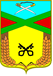  Администрация сельского поселения «Даурское» Муниципального района «Забайкальский район» ПОСТАНОВЛЕНИЕ 17 сентября 2020 г.                                                                                                № 108п.ст. ДаурияОб утверждении отчета об исполнении бюджета сельского поселения «Даурское» за 2 квартал 2020 года	В соответствии со статьей 264.2 Бюджетного кодекса Российской Федерации, положением «О бюджетном процессе в сельском поселении «Даурское», утвержденного решением Совета сельского поселения «Даурское» 18.07.2008 года № 87ПОСТАНОВЛЯЕТ:            1. Утвердить отчет об исполнении бюджета сельского поселения «Даурское» за 2 квартал 2020 года по доходам в сумме 1686,16 тыс. рублей, по расходам в сумме 1513,45 тыс. рублей, с превышением доходов над расходами (профицит районного бюджета) в сумме 172,71 тыс. рублей и со следующими показателями:            1.1. отчет об исполнении доходов бюджета сельского поселения «Даурское» по кодам классификации доходов бюджета за 2 квартал 2020 года согласно приложению № 1 к настоящему постановлению Администрации сельского поселения «Даурское»;            1.2. отчет об исполнении расходов бюджета сельского поселения «Даурское» по разделам, подразделам, целевым статьям, группам и подгруппам видов расходов классификации расходов бюджета за 2 квартал 2020 года согласно приложению № 2 к настоящему постановлению Администрации сельского поселения «Даурское»;            1.3. отчет об исполнении расходов бюджета сельского поселения «Даурское» по ведомственной структуре расходов бюджета за 2 квартал 2020 года согласно приложению № 3 к настоящему постановлению Администрации сельского поселения «Даурское»;            1.4. отчет об исполнении источников финансирования дефицита бюджета сельского поселения «Даурское» по кодам классификации источников финансирования дефицита бюджета за 2 квартал 2020 года согласно приложению № 4 к настоящему постановлению Администрации сельского поселения «Даурское»;2. Опубликовать настоящее Постановление на официальном сайте сельского поселения «Даурское».Глава сельского поселения «Даурское»	                         	Е.В.АнтонцеваПРИЛОЖЕНИЕ № 1к постановлению Администрациисельского поселения «Даурское»от «17» сентября 2020 г. № 108Отчет об исполнении доходов бюджета сельского поселения «Даурское» по кодам классификации доходов бюджета за 2 квартал 2020 года                                                    тыс. руб.                                                                                                                                                                                                                                                                                                                                                                           ПРИЛОЖЕНИЕ № 2к постановлению Администрациисельского поселения «Даурское»от 17 сентября 2020 г. № 108Отчет об исполнении расходов бюджета сельского поселения «Даурское» по разделам, подразделам,  целевым статьям, группам и подгруппам видов расходов классификации расходов бюджета за 2 квартал 2020 года                                                                                                                                                                          тыс. руб.ПРИЛОЖЕНИЕ № 3к постановлению Администрациисельского поселения «Даурское»от 17 сентября  2020 г. № 108Отчет об исполнении расходов бюджета сельского поселения «Даурское» по ведомственной структуре расходов бюджета за 2 квартал 2020 года                                                                                                                                            тыс. руб.ПРИЛОЖЕНИЕ № 4к постановлению Администрациисельского поселения «Даурское»от 17 сентября 2020 г. № 108Отчет об исполнении источников финансирования дефицита бюджета сельского поселения «Даурское» по кодам классификации источников финансирования дефицита бюджета за 2 квартал 2020 года                                                                                                                                                                  тыс. руб.  Код по    БКНаименование   показателейУтвержденные бюджетные назначения на 2020 годФактически поступило за 2 квартал 2020 года% исполнения1 00 00000 00 0000 000Доходы 3523,002023,711 01 00000 00 0000 000Налоги на прибыль, доходы 3322,001712,7051,61 01 02000 01 0000 110Налог на доходы физических лиц3322,001712,7051,61 05 00000 00 0000 000Налоги на совокупный доход2,000,0001 05 03000 01 0000 110Единый сельскохозяйственный налог2,000,0001 0600000 00 0000 000Налоги на имущество189,00151,779,91 0601000 00 0000 110Налог на имущество физических лиц54,0077,00142,61 0606000 00 0000 110Земельный налог135,0074,7255,31 08 00000  00 0000 000Государственная пошлина 10,000,353,51 08 03010  01 0000 110Государственная пошлина за совершение нотариальных действий ( за исключением действий, совершаемых консульскими учреждениями Российской Федерации)10,000,353,51 11 00000 00 0000 000Доходы от использования имущества, находящегося в государственной  и муниципальной собственности      0,00156,531 11 09000 00 0000 120Прочие доходы от использования имущества и прав, находящихся в государственной и муниципальной собственности0,00156,532 00 00000 00 0000 000Безвозмездные поступления20084,982199,4011,02 02 00000 00 0000 000Безвозмездные поступления от других бюджетов бюджетной системы20084,982199,4011,02 02 10000 00 0000 150Дотации от других бюджетов бюджетной системы Российской Федерации2542,461654,8865,12 02 20000 00 0000 150Субсидии бюджетам субъектов Российской Федерации и муниципальных образований (межбюджетные субсидии)15094,930,0002 02 30000 00 0000 150Субвенции бюджетам субъектов РФ и  муниципальных образований 331,20161,6948,82 02 40000 00 0000 150Иные межбюджетные трансферты2116,4367,8317,4ВСЕГО ДОХОДОВ23607,984223,1117,9Наименование показателяКоды Коды Коды Коды Сумма              (тыс. рублей)Исполнение% исполненияНаименование показателяРз ПРЦСРВРСумма              (тыс. рублей)Исполнение% исполненияНаименование показателяРз ПРЦСРВРСумма              (тыс. рублей)Исполнение% исполненияОбщегосударственные вопросы01004305,142388,1255,5Функционирование высшего должностного лица субъекта Российской Федерации и муниципального образования0102852,71392,8046,1Руководство и управление в сфере установленных функций органов местного самоуправления010200 0 00 20300852,71392,8046,1Расходы на выплату персоналу муниципальных органов010200 0 00 20300121621,95315,7850,8Взносы по обязательному социальному страхованию на выплаты денежного содержания и иные выплаты работникам государственных (муниципальных) органов010200 0 00 20300  129230,7677,0133,4Функционирование высшего исполнительного органа местной администрации0104943,54468,2749,6Руководство и управление в сфере установленных функций  органов местного самоуправления010400 0 00 20 400943,54468,2749,6Центральный аппарат010400 0 00 20 400827,94449,0754,2Фонд оплаты труда государственных (муниципальных) органов010400 0 00 20 400121547,54353,9964,7Иные выплаты персоналу государственных (муниципальных) органов, за исключением фонда оплаты труда010400 0 00 20 40012219,1419,14100Взносы по обязательному социальному страхованию на выплаты денежного содержания и иные выплаты работникам государственных ( муниципальных) органов010400 0 00 20 400129261,2675,9429,1Иные межбюджетные трансферты010400 0 00 48400240115,200,00,0Фонд оплаты труда государственных (муниципальных) органов010400 0 00 48400244115,200,00,0Осуществление государственного полномочия по созданию административных комиссий в Забайкальском крае010400 0 00 79207240 0,40,00,0Закупка товаров, работ и услуг для государственных (муниципальных) нужд010400 0 00 792072000,40,00,0Иные закупки товаров, работ и услуг для обеспечения государственных (муниципальных) нужд010400 0 00 792072400,40,00,0Прочая закупка товаров, работ и услуг010400 0 00 792070,40,00,0Обеспечение деятельности финансовых, налоговых и таможенных органов и органов финансового (финансово-бюджетного) надзора010649,000,00,0Финансовое обеспечение выполнения функций муниципальных органов010600 0 00 20400500 49,000,00,0Субвенции010600 0 00 2040053049,0049,00,0Другие общегосударственные вопросы01132459,881527,0562,1Учреждения по обеспечению хозяйственного обслуживания011300 0 00 939902459,881527,0562,1Расходы на выплату персоналу в целях обеспечения выполнения функций государственными (муниципальными) органами, казенными учреждениями, органами управления государственными внебюджетными фондами011300 0 00 939901001514,45999,4666,0Фонд оплаты труда учреждений011300 0 00 939901111082,66797,8673,7Иные выплаты персоналу учреждений, за исключением фонда оплаты труда011300 0 00 939901127,897,89100Взносы по обязательному социальному страхованию на выплаты по оплате труда работников и иные выплаты работникам учреждений011300 0 00 93990119423,90193,7145,7Закупка товаров, работ и услуг для государственных (муниципальных) нужд011300 0 00 93990200925,18511,9655,3Иные закупки товаров, работ и услуг для обеспечения государственных (муниципальных) нужд011300 0 00 93990240925,18511,9655,3Иные бюджетные ассигнования011300 0 00 9399080020,2615,6377,1Уплата налогов, сборов и иных платежей011377 0 00 1930285020,2615,6377,1Национальная безопасность 0200330,80161,5248,8Мобилизационная и войсковая подготовка0203330,80161,5248,8Осуществление первичного воинского учета на территориях, где отсутствуют военные комиссариаты020300 0 00 51180330,80161,5248,8Расходы на выплату персоналу муниципальных органов020300 0 00 51180120 323,00161,5250,0Фонд оплаты труда и страховые взносы020300 0 00 51180 121245,00123,7350,5Иные выплаты персоналу государственных ( муниципальных) органов за исключением фонда оплаты труда020300 0 00 51180 1224,000,000,0Взносы по обязательному социальному страхованию на выплаты денежного содержания и иные выплаты работникам государственных ( муниципальных) органов020300 0 00 5118012974,0037,7951,1Прочая закупка товаров, работ и услуг020300 0 00 511802447,80,00,0Защита населения и территории от ЧС природного и технического характера, гражданская оборона030916,6016,60100,0Прочая закупка товаров, работ и услуг030900 0 00 4218016,6016,60100,0Дорожное хозяйство (дорожные фонды)040911609,70148,901,3Прочая закупка товаров, работ, услуг040900 0 00 00000240 11609,70148,901,3Закупка товаров, работ, услуг в целях капитального ремонта государственного (муниципального) ремонта040900 0 00 45513 2441609,70148,901,3Строительство, реконструкцию, капитальных ремонт и ремонт автомобильных дорог общего пользования местного назначения и искусственных сооружений на них (включая разработку проектной документации и проведение необходимых экспертиз)040900 0 00 S4317243 10000,000,00,0Жилищно-коммунальное хозяйство0500370,67135,0436,4Коммунальное хозяйство050224,2713,7056,4Работы, услуги по содержанию имущества050200 0 00 00000240 24,2713,7056,4Прочая закупка товаров, работ и услуг050200 0 00 0506024410,4710,47100Прочая закупка товаров, работ и услуг050200 0 00 S49052443,303,2397,9Прочая закупка товаров, работ и услуг050210 2 01 0451024410,500,00Благоустройство0503346,40121,3435,0Работы, услуги по содержанию имущества050300 0 00 0605024030,0030,00100,0Прочая закупка товаров, работ и услуг050300 0 0 0605024430,0030,00100,0Осуществление переданных полномочий по организации сбора и вывоза бытовых отходов050300 0 00 46004 240158,200,00,0Прочая закупка товаров, работ и услуг050300 0 00 46004244158,200,00,0Организация ритуальных услуг и содержание мест захоронения050300 0 00 46005240158,2091,3457,7Прочая закупка товаров, работ и услуг050377 0 00 46005244158,2091,34057,7Культура, кинематография08004538,76993,0721,9Субсидии бюджетным учреждениям080100 0 00 44099611 1719,23897,0752,2Субсидии бюджетным учреждениям на финансовое обеспечение государственного задания на оказаниегосударственных услуг (выполнение работ)080100 0 00 44200 61196,0096,00100Субсидия на поддержку отрасли культуры и государственную поддержку отрасли культуры080100 0 00 L4670 6122723,530,00,0Социальная политика100058,3026,3045,1Социальное обеспечение и иные выплаты населению100100 0 00 4910131258,3026,3045,1Обслуживание государственного и муниципального долга13006,620,00,0Обслуживание государственного внутреннего и муниципального долга1301 00 0 00 650306,620,00,0Итого расходов23607,983869,5516,4Наименование показателяКод главного распорядителя бюджетных средствУтвержденные бюджетные назначенияИсполнение% исполненияНаименование показателяКод главного распорядителя бюджетных средствУтвержденные бюджетные назначенияИсполнение% исполненияНаименование показателяКод главного распорядителя бюджетных средствУтвержденные бюджетные назначенияИсполнение% исполненияНаименование показателяКод главного распорядителя бюджетных средствУтвержденные бюджетные назначенияИсполнение% исполнения12777Администрация сельского поселения «Даурское»80223607,983869,5516,4 Итого расходов 23607,983869,5516,4Код классификации источников финансирования дефицитов бюджетов Российской ФедерацииКод классификации источников финансирования дефицитов бюджетов Российской ФедерацииНаименование кода группы, подгруппы, статьи и вида источника финансирования дефицитов  бюджетов, наименование кода классификации операций сектора государственного управления, относящихся к источникам финансирования дефицитов  бюджетовПлановые назначенияКассовое исполнение% исполнениякод главного администратора источников финансирования дефицитов бюджетовкод группы, подгруппы, статьи и вида источника финансирования дефицитов бюджетов, код классификации операций сектора государственного управления, относящихся к источникам финансирования дефицитов бюджетовНаименование кода группы, подгруппы, статьи и вида источника финансирования дефицитов  бюджетов, наименование кода классификации операций сектора государственного управления, относящихся к источникам финансирования дефицитов  бюджетовПлановые назначенияКассовое исполнение% исполнения1235Источники внутреннего финансирования дефицита бюджета, всего,в том числе-735,67- 366,0049,7580201 03 00 00 00 0000 000Бюджетные кредиты из других бюджетов бюджетной системы Российской Федерации -735,67-366,0049,7580201 03 01 00 00 0000 000Бюджетные кредиты из других бюджетов бюджетной системы Российской Федерации в валюте Российской Федерации-735,67-366,0049,7580201 03 01 00 00 0000 800Погашение бюджетных кредитов, полученных из других бюджетов бюджетной системы Российской Федерации в валюте Российской Федерации -735,67-366,0049,7580201 03 01 00 10 0000 810Погашение бюджетами сельских поселений кредитов из других бюджетов бюджетной системы Российской Федерации в валюте Российской Федерации -735,67-366,0049,7580201 00 00 00 00 0000 000Изменение остатков средств 735,6712,441,780201 05 00 00 00 0000 000Изменение остатков средств на счетах по учету средств бюджета735,6712,441,780201 05 00 00 00 0000 500Увеличение остатков средств бюджетов-23607,98-4249,4918,080201 05 02 00 00 0000 500Увеличение прочих остатков средств бюджета-23607,98-4249,4918,080201 05 02 01 00 0000 510Увеличение прочих остатков денежных средств бюджетов-23607,98-4249,4918,080201 05 02 01 10 0000 510Увеличение прочих остатков денежных средств бюджетов поселений-23607,98-4249,4918,080201 05 00 00 00 0000 600Уменьшение остатков средств бюджетов24343,654261,9218,180201 05 02 00 00 0000 600Уменьшение прочих остатков средств бюджета24343,654261,9218,180201 05 02 01 00 0000 610Уменьшение прочих остатков денежных средств бюджетов24343,654261,9218,180201 05 02 01 10 0000 610Уменьшение прочих остатков денежных средств бюджетов поселений24343,654261,9218,1